Gemüsebau im Klimawandel - Beispiel Salat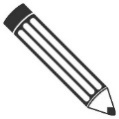 Aufgabe 1Welche Anpassungsmaßnahmen können bei den verschiedenen Anbauschritten (s.u.) in Ihrem Betrieb ergriffen werden, um die Resilienz des Salatanbaus gegenüber dem Klimawandel zu erhöhen?Anzucht/PflanzungFruchtfolge/AnbauDüngungUnkrautregulierungPflanzenschutzErnteLagerungDie folgende Tabelle kann als Hilfestellung verwendet werden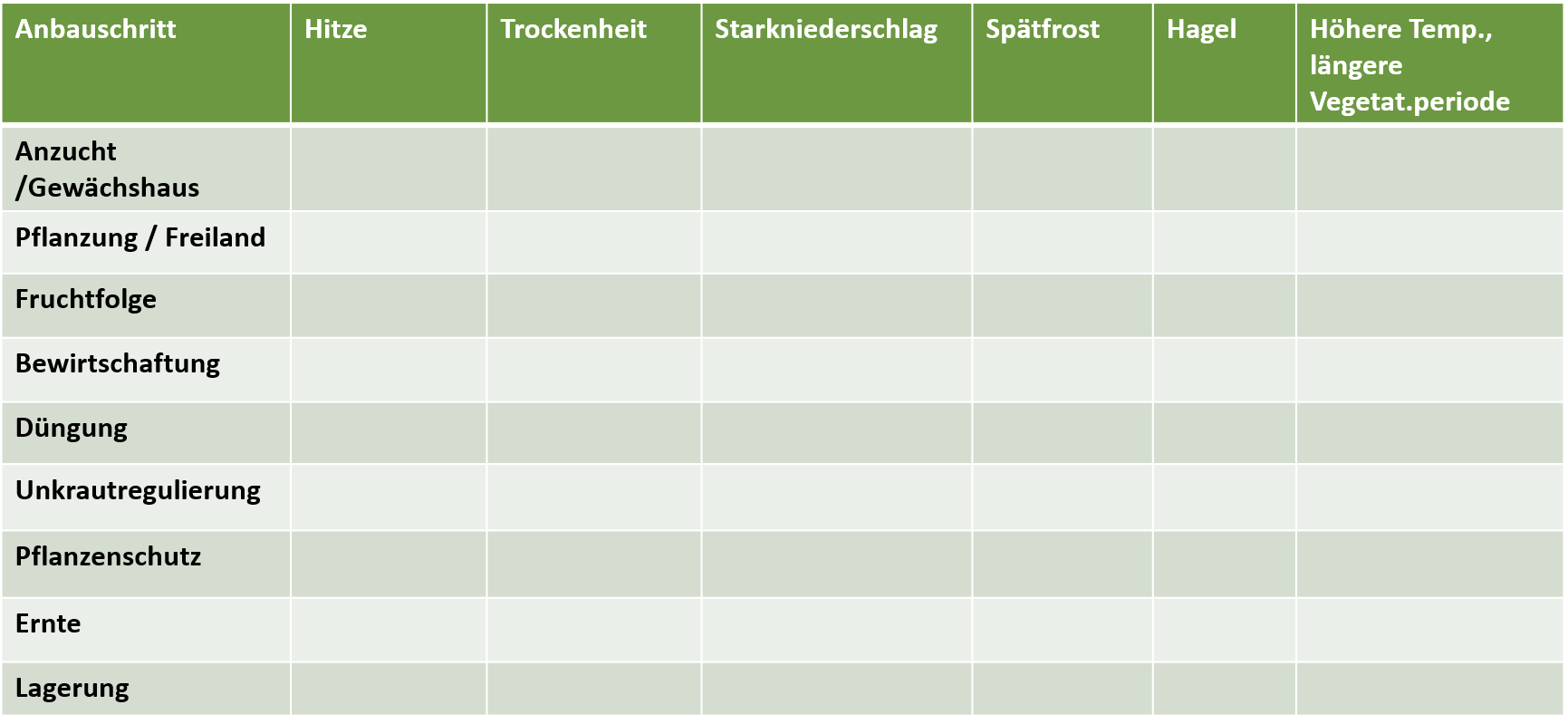 Ergebnis:Aufgabe 2Eine vielseitige Fruchtfolge hat u.a. positive Auswirkungen auf den Boden und kann das Ertrags- und Anbaurisiko durch ungünstige Wetterereignisse streuen. Wie kann eine vielseitige Fruchtfolge mit Salat aussehen?Beachten Sie dabei Krankheitsüberträger, Bodenbedeckung, Spät-/Schwachzehrer, Durchwurzelung / BodenbedeckungErgebnis: